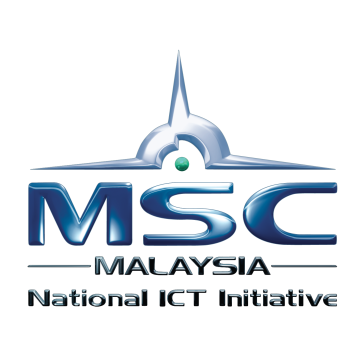 MSC Malaysia
Cloud Computing Enablement InitiativeSME Cloud Computing Adoption Programme
2012 Application Form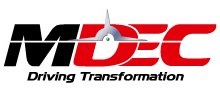 MSC Malaysia Cloud Computing Enablement InitiativeWhat is SME Cloud Computing Adoption Programme?SME Cloud Computing Adoption Programme is a programme by Multimedia Development Corporation SdnBhd (“MDeC”) to accelerate the adoption and extend the full benefits of Cloud Computing to elevate the competitiveness and efficiencies of local businesses (“SMEs”) (hereinafter known as the “Programme”).Type of incentiveFinancial incentive for the Programme is based on reimbursement basis. SMEs can claim up to 6 months of subscription fee OR up to RM 1,500 of the total subscription fee; whichever is lower for any qualified* Software-as-a-Service (“SaaS”) solutions from any MSC Malaysia Status Companies.*SaaS solutions qualified for the incentive is either one of the following solutions:Customer Relationship ManagementHuman Resource ManagementFinance / Accounting Solutions(Hereinafter referred to as the “Qualified SaaS Solutions”)Eligibility CriteriaSMEs registered with Companies Commission of Malaysia or Registrar of Businesses; andSMEs must commence subscription (from1 January 2011 – 1 July 2011) to any Qualified SaaS Solutions provided by any MSC Malaysia Status Companies (“Programme Duration”).The Programme Process Flow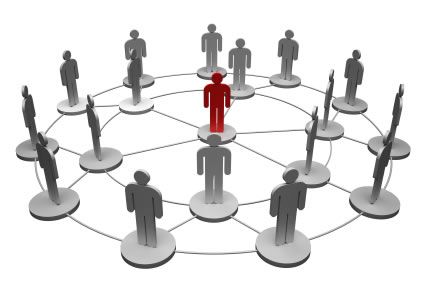 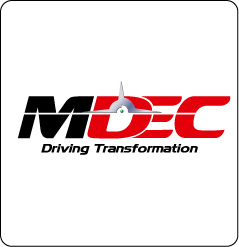 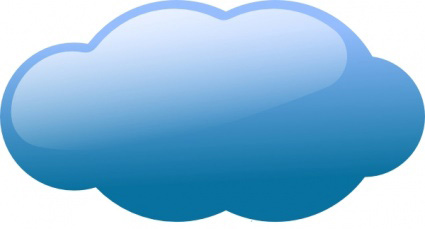 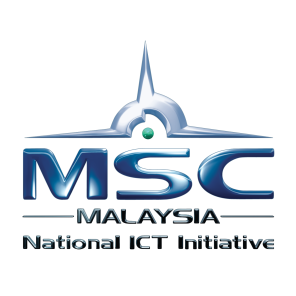 Incentive Disbursement GuidelineIn order to receive the incentive reimbursement under this Programme, interested SMEsmust fulfilthe Eligibility Criteria of this Programme. Subject to Para 3, 4 and 5 of this Incentive Disbursement Guideline, incentive is based on reimbursement basis for all subscriptionsof the Qualified SaaS Solutions commenced during the Programme Duration. Participating SMEs are required to pay in full the monthly or annual subscription feefor the Qualified SaaS Solutions that is provided by a MSC Malaysia Status Company.The reimbursement is limited to the first 1500 SMEswho have submitted complete SME Cloud Adoption Acceleration Programme Reimbursement Form that is attached to this application form. SMEs can claim up to 6 months of subscription fee OR up to RM 1,500 of the total subscription fee whichever is lower for any Qualified SaaS Solutions from any MSC Malaysia Status Companies.SMEs are only allowed to claim ONCE throughout the Programme Duration. Interested SMEs are required to submit the completed SME Cloud Adoption Acceleration Programme Reimbursement Form along with all supporting documents stated in the said form. Notwithstanding anything to the contrary,MDeCat all timereserves its right to amend, defer or suspend any payments, reimbursement amount, discontinue with or vary the Programme including but not limited to continuing or discontinuing with the reimbursement and/or disbursement of the fee towards the Programme. No compensation in cash or any kind shall be given to the SMEs or any other third parties for any losses or damages or damages suffered or incurred by the SMEs or the third party as a direct or an indirect result of such amendment, deferment or suspension of any payments, reimbursement amount, discontinuance with and/or variance of the Programme. By participating in the Programme, it is deemed that the interested SMEs agree to be bound by this Incentive Disbursement Guideline and the decisions of MDeC in relation to every aspect of the Programme.The decision of MDeC on all matters relating to this Programme is final, conclusive and binding and shall not be challenged on any grounds whatsoever and no correspondence will be entertained.Programme Information and Contact
Enquiries can be forwarded to:1. RafeAzsnalRopee Adman	- rafe@mdec.com.my
SME Cloud Adoption Acceleration Programme
REIMBURSEMENT FORM
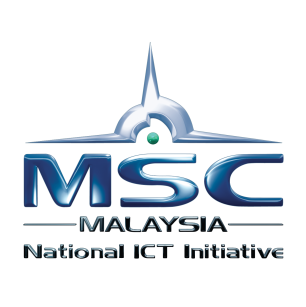 Incentive for approved reimbursement will be disbursed via e-payment method. Therefore information listed below is required for the reimbursement to be made.I declare that all the information provided in this form isaccurate, true and complete. If any information herein is found false, MDeC reserves the right to reject the reimbursement or if the reimbursement has been made, to demand the return of the said reimbursement forthwith.[Declaration must be made by authorised personnel to act on behalf of the company]Signature 							Company Stamp:_____________________Name		:Designation	:Date		:1.   Original Payment Receipt(s) for the relevant Qualified SaaS SolutionsKindly complete the form and submit to:MSC Malaysia Client Contact Centre (CliC)
Multimedia Development Corporation SdnBhd
MSC Malaysia Headquarters
2360 Persiaran APEC, 63000 Cyberjaya
Selangor DarulEhsanTel: 03-8315 3000             Fax: 03-83187612Attention:RafeAzsnalRopee Adman		E: rafe@mdec.com.my P: +603 83153143We,....……………………………………………………............................Company/Business name>……………............................<Business/ Company Registration No>hereby declare and state the following:1.	Intention to Apply We intend to apply to MDeC under the SME Cloud Computing Adoption Programme (“Programme”).2.	AcknowledgmentWe acknowledge that the submission of this application and/or the fulfilment of the Eligibility Criteria specified in paragraph 3 below do not create an obligation or guarantee on the part of MDeC to approve the application herein. If this application is approved, any decision conveyed by MDeC to us on reimbursement amount shall be final and not open to any negotiation, appeal or recourse. If the application is rejected, MDeC’s decision shall be final and is not open to appeal or any other recourse by us.             We hereby acknowledge that while MDeC will use reasonable effort to safeguard the confidentiality of the information submitted in this application, MDeC shall be entitled to:Disclose the information submitted herein to such persons involved in the evaluation process of this application including without limitation MDeC’s employees, consultants, agents, advisors and/or such other persons as may be appointed by MDeC; andUse any information submitted herein for the purposes of consolidation, analysis, and / or preparing statistics, provided that no identifiable details is disclosed and if we do not agree that any part of the information provided herein can be used for such purpose, we should expressly identify such data and highlight the same to MDeC in advance in this application form.3.Eligibility CriteriaWe meet the following Eligibility Criteria to be eligible to apply for the reimbursement:-(a) If a business:Registered in Malaysia; A SME as defined by Small and Medium Enterprise Corporation Malaysia (SME Corp. Malaysia);The proprietor is an un-discharged bankrupt; andSubscription  to the Qualified SaaS Solutions is provided by an MSC Malaysia Status Companies and was subscribed by us during the Programme Duration, i.e. between 1 October 2011 to  31 December 2011(b) If a company:Incorporated in Malaysia; A SME as defined by Small and Medium Enterprise Corporation Malaysia (SME Corp. Malaysia);Is not wound up or is subject to any winding-up order or proceeding; andSubscription  to the Qualified SaaS Solutions is provided by an MSC Malaysia Status Companies and was subscribed by us during the Programme Duration, i.e. between 1 October 2011 to  31 December 20114.	True and AccurateWe hereby declare that all information, financial and other statements, reports and other documents and data furnished, or to be furnished to MDeC, in connection with the Programme and this application does not contain any untrue statements and were honestly provided and made upon due and careful inquiry and we have not omitted to state any fact(s), the omission of which makes such statements misleading.5. Personal Data Protection StatementWe agree that, with regard to the personal data relating to individual(s), which are provided to MDeC in this application form, we have obtained the following from such individual(s):his/her consent for MDeC to process his/her personal data provided in this application form, and any other additional personal data which may be further provided to MDeC in connection with this application form;his/her consent for MDeC to process his/her personal data for the purpose of the application herein, for the purpose of administering the relationship between MDeC and us and for the purpose of providing us with information about MDeC’s activities, products and programmes;his/her confirmation that his/her personal data provided are complete and accurate;his/her acknowledgment that he/she is entitled to obtain access to and to request correction of the personal data provided to MDeC and that he/she can request MDeC to cease processing his/her personal data. For this purpose, he/she should contact MDeC, either by sending a signed email to clic@mdec.com.my or by sending a letter to MDeC at MSC Malaysia Client Contact Centre (CliC), Multimedia Development Corporation, MSC Malaysia Headquarters, Persiaran APEC, 63000 Cyberjaya, Selangor DarulEhsan, Malaysia; andhis/her consent that MDeC may disclose his/her personal data to:any MDeC’s vendor(s), contractor(s) and/or outsourcing company(ies) engaged by MDeC, for purposes in connection with this application form; and/orGovernment authorities, agencies and and/or any other regulatory body, to the extent that the Government or other authorities, agencies and/or any other regulatory body need to know, or as permitted by applicable laws and regulations.  Signature 							Company Stamp:  _____________________  Name		:  Designation	:  Date		:Company’s DetailsOrganisation Name:ROB/ROC No:Date of incorporation:Correspondence Address:Company Website (if any):Company Contact No:No of Staff :Particulars of Contact PersonName of Contact Person:Designation:Email Address:Contact Number:Subscription DetailsName Solution Provider:Y Us SdnBhdPackage Name:Evenesis Platinum Package & 500 CreditsDate of Purchase:Duration of subscription:10 EventsNo. Of Users:1Incentive Disbursement InfoDate of Reimbursement:Requested Amount:RM 1,500.00Bank Account Number:Bank Name:Bank Swift code:DeclarationReimbursement ChecklistReimbursement Form Supporting Document Checklist:Please check and confirm that the following are complete and included in the submission)FOR BUSINESSForm D or E for Business ApplicationCertified true copies of Identification Card (IC) of the Business OwnerFilled up all sections in the Reimbursement FormSigned Declaration at Section (g)herein belowFOR COMPANY Certified true copies of Form 9Filled up all sections in the Reimbursement FormSigned Declaration at Section (g) herein belowFOR ALL APPLICANTS(g) Declaration(h) Official Use OnlyRecommendation:(      ) Proceed              (      ) KIV               (      ) RejectReviewed By:Reviewed Items:Reviewed Items:SME Cloud Adoption Acceleration Programme Reimbursement Form complete and legibleOriginal Payment Receipt(s) for the relevant Qualified SaaS SolutionsSigned declaration (Section e and g)Reimbursement Status:(      ) Approved                 (      ) Declined Total Reimbursement Approved:Approved By: